Labdaros ir paramos fonde ,,Vilties šviesa” vyksta NVŠ užsiėmimai. Pirmai grupei – 15 jaunesnių vaikų, užsiėmimai vyksta antradieniais, antrai grupei, kurią sudaro 15 paauglių, užsiėmimai vyksta ketvirtadieniais. Vasario – kovo mėnesiais daug dėmesio buvo skiriama ne tik kūrybiškumo ugdymui, bet ir pilietiškumo puoselėjimui, tolerancijos, atjautos sužadinimui vaikų širdyse. Kūrybinių dirbtuvių studijoje vaikai kepė meduolius, juos dekoravo Lietuvos, Ukrainos vėliavų spalvomis, kūrė plakatus, koliažus Ukrainos palaikymui. Susitikę su pabėgėliais iš Ukrainos,vaikai jiems įteikė savo gamybos meduolius. Kai kurie ukrainiečiai buvo labai sujaudinti, apsiverkė. Nuotraukoje (centre) – berniukas iš Ukrainos su vaikų  dovanotais meduoliais.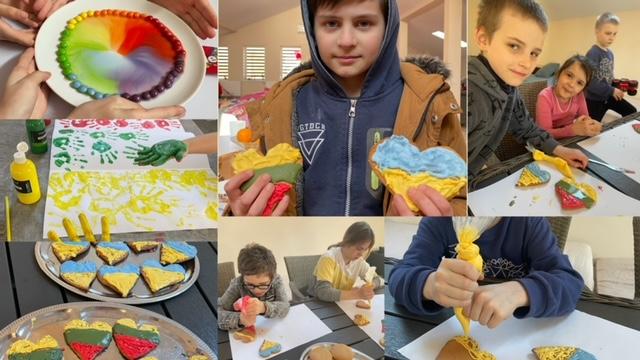 